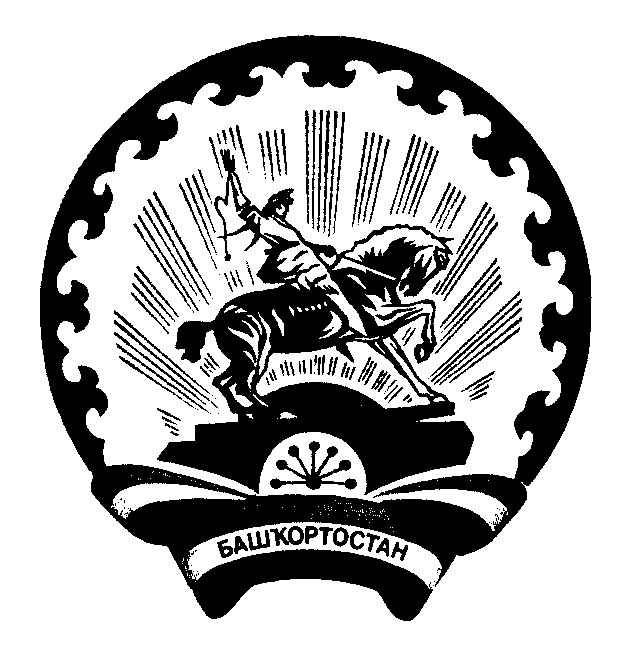                 ҠАРАР                                                  РЕШЕНИЕО бюджете сельского поселения Субханкуловский сельсовет муниципального района Туймазинский район Республики Башкортостан  на 2018 год и на плановый период 2019 и 2020 годовВ соответствии со ст. 9, 153, 184.1 Бюджетного кодекса Российской Федерации Совет сельского поселения Субханкуловский сельсовет муниципального района Туймазинский район Республики Башкортостан РЕШИЛ:1. Утвердить основные характеристики бюджета сельского поселения Субханкуловский сельсовет муниципального района Туймазинский район Республики Башкортостан (далее - бюджет сельского поселения) на 2018 год:прогнозируемый общий объем доходов бюджета сельского поселения в сумме 9298,0 тыс. рублей;общий объем расходов бюджета сельского поселения в сумме 9298,0 тыс. рублей.2. Утвердить основные характеристики бюджета сельского поселения на плановый период 2019 и 2020 годов:прогнозируемый общий объем доходов бюджета сельского поселения на 2019 год в сумме 9031,3 тыс. рублей и на 2020 год в сумме 9222,3 тыс. рублей;общий объем расходов бюджета сельского поселения на 2019 год в сумме 9031,3 тыс. рублей, в том числе условно утвержденные расходы в сумме 195,7 тыс. рублей, и на 2020 год в сумме 9222,3 тыс. рублей, в том числе условно утвержденные расходы в сумме 400,5 тыс. рублей.3. Установить, что муниципальные унитарные предприятия, созданные сельским поселением Субханкуловский сельсовет муниципального района Туймазинский район Республики Башкортостан, производят отчисления в бюджет сельского поселения в размере 20 процентов от прибыли, остающейся после уплаты налогов и иных обязательных платежей в бюджет, в порядке, установленном решением Совета сельского поселения Субханкуловский сельсовет муниципального района Туймазинский район Республики Башкортостан  от 18 ноября  2005  года № 117  «Обутверждении Положения о порядке перечисления в бюджет сельского поселения Субханкуловский сельсовет муниципального района Туймазинский район Республики Башкортостан части прибыли муниципальных унитарных предприятий».4. Утвердить перечень главных администраторов доходов бюджета сельского поселения Субханкуловский сельсовет муниципального района Туймазинский район Республики Башкортостан согласно приложению № 1 к настоящему решению.  Утвердить перечень главных администраторов источников финансирования дефицита бюджета сельского поселения согласно приложению № 2 к настоящему решению.  5. Установить, что при зачислении в бюджет сельского поселения безвозмездных поступлений в виде добровольных взносов (пожертвований) юридических и физических лиц для казенного учреждения, находящегося в ведении соответствующего главного распорядителя средств бюджета сельского поселения, на сумму указанных поступлений увеличиваются бюджетные ассигнования соответствующему главному распорядителю средств бюджета сельского поселения для последующего доведения в установленном порядке до указанного казенного учреждения лимитов бюджетных обязательств для осуществления расходов, соответствующих целям, на достижение которых предоставлены добровольные взносы (пожертвования).6. Установить поступления доходов в бюджет сельского поселения на 2018 год согласно приложению № 3 к настоящему решению, на плановый период 2019 и 2020 годов согласно приложению № 4 к настоящему решению.7. Утвердить в пределах общего объема расходов бюджета сельского поселения Субханкуловский сельсовет  муниципального района, установленного пунктами 1, 2 настоящего решения, распределение бюджетных ассигнований:по разделам, подразделам, целевым статьям (муниципальным программам и непрограммным направлениям деятельности), группам видов  расходов  классификации  расходов бюджетов на 2018 год согласно приложению № 5 к настоящему решению; на плановый период 2019 и 2020 годов согласно приложению № 6 к настоящему решению;по целевым статьям (муниципальным программам и непрограммным направлениям деятельности), группам видов расходов классификации  расходов  бюджетов на 2018 год согласно приложению № 7 к настоящему решению; на плановый период 2019 и 2020 годов согласно приложению № 8 к настоящему решению.8. Утвердить ведомственную структуру расходов бюджета сельского поселения:на 2018 год согласно приложению № 9 к настоящему решению;на плановый период 2019 и 2020 годов согласно приложению № 10 к настоящему решению.9. Установить, что субсидии в 2018-2020 годах из бюджета сельского поселения предоставляются Администрацией сельского поселения Субханкуловский сельсовет муниципального района Туймазинский район Республики Башкортостан на безвозмездной и безвозвратной основе в пределах предусмотренных им ассигнований по соответствующим кодам  бюджетной классификации юридическим лицам (за исключением субсидий муниципальным учреждениям, а также субсидий, указанных в пункте 7 статьи 78 Бюджетного кодекса Российской Федерации), индивидуальным предпринимателям, атакже  физическим лицам – производителям товаров, работ, услуг в целях возмещения недополученных доходов и (или) финансового обеспечения (возмещения) затрат в связи с производством (реализацией) товаров (за исключением подакцизных товаров, кроме автомобилей легковых и мотоциклов), выполнением работ, оказанием услуг.10. Субсидии лицам, указанным в  п. 9 настоящего решения, предоставляются:а) общественным объединениям, реализующим общественно полезные (значимые) программы (мероприятия) в сфере культуры и  искусства, социальной защиты населения и молодежной политики;б) топливоснабжающим организациям.11. Субсидии в случаях, предусмотренных пунктом 10 настоящего решения, предоставляются в соответствии с муниципальными правовыми актами Администрации  сельского поселения Субханкуловский сельсовет муниципального района Туймазинский район, определяющими категории и (или) критерии отбора  получателей субсидий, цели, условия и порядок предоставления субсидий, порядок возврата субсидий в случае нарушения условий, установленных при их предоставлении, порядок возврата в текущем финансовом году остатков субсидий, не использованных вотчетном финансовом году, в случаях, предусмотренных соглашениями (договорами) о предоставлении субсидий, положения об обязательной проверке распорядителем средств бюджета поселения, предоставляющим субсидию,  условий, целей и порядка предоставления субсидий их получателями.12. Установить, что решения и иные муниципальные правовые акты, предусматривающие  принятие новых видов расходных обязательств или увеличение бюджетных ассигнований на исполнение существующих видов расходных обязательств сверх утвержденных в бюджете сельского поселения на 2018 год и на плановый период 2019 и 2020 годов, а также сокращающие его доходную базу, подлежат исполнению при изыскании дополнительных источников доходов бюджета сельского поселения и (или) сокращении бюджетных ассигнований по конкретным статьям расходов, при условии внесения соответствующих изменений в настоящее решение.Проекты решений и иных муниципальных правовых актов, требующие введения новых видов расходных обязательств или увеличения бюджетных ассигнований по существующим видам расходных обязательств сверх утвержденных в бюджете сельского поселения на 2018 год и на плановый период 2019 и 2020 годов, либо сокращающие его доходную базу, вносятся только при одновременном внесении предложений о дополнительных источниках доходов бюджета сельского поселения и (или) сокращении бюджетных ассигнований по конкретным статьям расходов бюджета сельского поселения.13. Установить верхний предел муниципального долга на 1 января 2019 года в сумме 0 тыс. рублей, на 1 января 2020 года в сумме  0 тыс. рублей и на 1 января 2021 года в сумме 0тыс. рублей, в том числе верхний предел муниципального долга по муниципальным гарантиям на 1 января 2019 года в сумме 0 тыс. рублей, на 1 января 2020 года в сумме 0тыс. рублей и на 1 января 2021 года в сумме 0тыс. рублей.14. Установить, что остатки средств бюджета сельского поселения по состоянию на 1 января 2018 года в объеме не более одной двенадцатой общего объема расходов бюджета направляются Администрацией сельского поселения  Субханкуловский сельсовет муниципального района Туймазинский район на покрытие временных кассовых разрывов, возникающих в ходе исполнения бюджета сельского поселения.15. Установить, что в соответствии с п. 3 ст. 217 Бюджетного кодекса Российской Федерации основанием для внесения изменений в показатели сводной бюджетной росписи бюджета сельского поселения Субханкуловский  сельсовет муниципального района Туймазинский район Республики Башкортостан по решению главы сельского поселения Субханкуловский сельсовет муниципального района Туймазинский район Республики Башкортостан является распределение зарезервированных  в составе утвержденных бюджетных ассигнований:1) средств резервного фонда бюджета поселения;2) средств резервного фонда по предупреждению и ликвидации чрезвычайных ситуаций и последствий стихийных бедствий бюджета поселения.16. Установить в соответствии с пунктом 3 статьи 217 Бюджетного кодекса Российской Федерации следующие основания для внесения в ходе исполнения настоящего решения изменений в показатели сводной бюджетной росписи бюджета сельского поселения, связанные с особенностями исполнения бюджета сельского поселения и (или) перераспределения бюджетных ассигнований между главными распорядителями бюджетных средств:1) использование образованной в ходе исполнения бюджета сельского поселения экономии по отдельным разделам, подразделам, целевым статьям, группам видов расходов классификации расходов бюджетов;2) принятие решений об утверждении программ сельского поселения Субханкуловский сельсовет муниципального района Туймазинский район Республики Башкортостан и о внесении изменений в программы сельского поселения;3) изменение состава или полномочий (функций) главных распорядителей  средств бюджета сельского поселения (подведомственных им казенных учреждений); вступление в силу законов, предусматривающих осуществление полномочий органов местного самоуправления за счет субвенций из других бюджетов бюджетной системы Российской Федерации; 4) передача бюджету муниципального района Туймазинский район Республики Башкортостан средств в порядке регулирования межбюджетных отношений;5) использование остатков средств бюджета сельского поселения на 1 января 2018 года.17. Настоящее решение вступает в силу с 1 января 2018 года и подлежит обнародованию в установленном порядке. 18. Контроль за исполнением данного решения возложить на комиссию по бюджету, налогам и вопросам собственности (Газизов Н.Р.).Глава сельского поселенияСубханкуловский сельсоветмуниципального районаТуймазинский районРеспублики Башкортостан					       Ф.М.Сайфуллинс.Субханкулово«___»___________ 2017 г.№ ____Приложение № 1 к решению Совета сельского поселения Субханкуловский сельсовет муниципального района Туймазинский район Республики Башкортостан от   .12.2017 года № Перечень главных администраторов доходов бюджета сельского поселения Субханкуловский сельсовет муниципального района Туймазинский район Республики Башкортостан<1> В части доходов, зачисляемых в бюджет сельского поселения  Субханкуловский сельсовет муниципального района Туймазинский район Республики Башкортостан в пределах компетенции главных администраторов доходов бюджета сельского поселения Субханкуловский сельсовет муниципального района Туймазинский район Республики Башкортостан.<2> Администраторами доходов бюджета сельского поселения Субханкуловский сельсовет муниципального района Туймазинский район Республики Башкортостан по подстатьям, статьям, подгруппам группы доходов «2 00 00000 00 – безвозмездные поступления» в части доходов от возврата остатков субсидий, субвенций и иных межбюджетных трансфертов, имеющих целевое назначение, прошлых лет (в части доходов, зачисляемых в бюджет сельского поселения  Субханкуловский сельсовет муниципального района Туймазинский район Республики Башкортостан) являются уполномоченные органы местного самоуправления поселения, а также созданные ими казенные учреждения, предоставившие соответствующие межбюджетные трансферты.Администраторами доходов бюджета сельского поселения Субханкуловский сельсовет муниципального района Туймазинский район Республики Башкортостан по подстатьям, статьям, подгруппам группы доходов «2 00 00000 00 – безвозмездные поступления» являются уполномоченные органы местного самоуправления поселения, а также созданные ими казенные учреждения, являющиеся получателями указанных средств.Глава  сельского поселения  Субханкуловский сельсовет муниципального района Туймазинский район Республики Башкортостан                                                     Ф.М. СайфуллинПриложение № 2 к решению Совета сельского поселения Субханкуловский  сельсовет муниципального района Туймазинский район Республики Башкортостанот   .12. 2017 года  № Перечень главных администраторов источников финансирования дефицита бюджета сельского поселенияСубханкуловский сельсовет муниципального района Туймазинскийрайон Республики БашкортостанГлава сельского поселения Субханкуловский сельсовет муниципального районаТуймазинский район Республики Башкортостан                                                 Ф.М. Сайфуллин		Приложение № 3                                                к решению Совета сельского поселения Субханкуловский сельсовет муниципального района Туймазинский район Республики Башкортостанот _____.12.2017 года № ___Поступления доходов в бюджет сельского поселения Субханкуловский сельсовет муниципального района Туймазинский район Республики Башкортостан на 2018 год(тыс. руб.)Глава  сельского поселенияСубханкуловский сельсоветмуниципального районаТуймазинский районРеспублики Башкортостан                                                                      Ф.М.СайфуллинПриложение № 4    к решению Совета сельского поселения Субханкуловский сельсовет муниципального района Туймазинский район Республики Башкортостанот _____.12.2017 года № ___Поступления доходов в бюджет сельского поселения Субханкуловский сельсовет муниципального района Туймазинский район Республики Башкортостан на плановый период  2019 и 2020 годов(тыс. руб.)Глава  сельского поселенияСубханкуловский сельсоветмуниципального районаТуймазинский районРеспублики Башкортостан                                                                                                      Ф.М.СайфуллинКод бюджетной классификации Российской Федерации  Код бюджетной классификации Российской Федерации  Наименование главно-гоадми-нистра-торадоходов бюджета  поселения Наименование 791Администрация сельского поселения Субханкуловский сельсовет муниципального района Туймазинский район Республики Башкортостан791 1 08 04020 01 0000 110Государственная пошлина за совершение нотариальных действий  должностными лицами органов местного самоуправления, уполномоченными в соответствии с законодательными актами Российской Федерации на совершение нотариальных действий7911 11 09045 10 0000 120Прочие поступления от использования имущества, находящегося в собственности сельских поселений (за исключением имущества муниципальных бюджетных и автономных учреждений,  а также имущества унитарных предприятий, в том числе казенных)7911 13 01995 10 0000 130Прочие доходы от оказания платных услуг (работ) получателями средств бюджетов сельских поселений7911 13 02065 10 0000 130Доходы, поступающие в порядке возмещения расходов, понесенных в связи с эксплуатацией  имущества сельских поселений7911 13 02995 10 0000 130Прочие доходы от компенсации затрат  бюджетов сельских поселений7911 16 23051 10 0000 140Доходы от возмещения ущерба при возникновении страховых случаев по обязательному страхованию гражданской ответственности, когда выгодоприобретателями выступают получатели средств бюджетов сельских поселений7911 16 23052 10 0000 140Доходы от возмещения ущерба при возникновении иных страховых случаев, когда выгодоприобретателями выступают получатели средств бюджетов сельских поселений7911 16 32000 10 0000 140 Денежные взыскания, налагаемые в возмещение ущерба, причиненного в результате незаконного или нецелевого использования бюджетных средств (в части бюджетов сельских поселений)7911 16 90050 10 0000 140Прочие поступления от денежных взысканий (штрафов) и иных сумм в возмещение ущерба, зачисляемые в бюджеты сельских поселений7911 17 01050 10 0000 180Невыясненные поступления, зачисляемые в бюджеты сельских поселений7911 17 05050 10 0000 180Прочие неналоговые доходы бюджетов сельских поселений7911 17 14030 10 0000 180Средства самообложения граждан, зачисляемые в бюджеты сельских поселений7912 00 00000 00 0000 000Безвозмездные поступления <1>Иные доходы бюджета сельского поселения Субханкуловский сельсовет муниципального района Туймазинский район Республики Башкортостан, администрирование которых может осуществляться главными администраторами доходов бюджета сельского поселения Субханкуловский сельсовет  муниципального района Туймазинский район  Республики Башкортостан в пределах их компетенции1 11 03050 10 0000 120Проценты, полученные от предоставления бюджетных кредитов внутри страны за счет средств бюджетов сельских поселений1 11 09015 10 0000 120Доходы от распоряжения правами на результаты интеллектуальной деятельности военного, специального и двойного назначения, находящимися в собственности сельских поселений1 11 09025 10 0000 120Доходы от распоряжения правами на результаты научно-технической деятельности, находящимися в собственности сельских поселений1 11 09045 10 0000 120Прочие поступления от использования имущества, находящегося в собственности сельских поселений (за исключением имущества муниципальных бюджетных и автономных учреждений,  а также имущества унитарных предприятий, в том числе казенных)1 12 04051 10 0000 120 Плата за использование лесов, расположенных на землях иных категорий, находящихся в  собственности сельских поселений, в части платы по договору купли-продажи лесных насаждений 1 12 04052 10 0000 120 Плата за использование лесов, расположенных на землях иных категорий, находящихся в  собственности сельских поселений, в части арендной платы  1 13 01995 10 0000 130Прочие доходы от оказания платных услуг (работ) получателями средств бюджетов сельских поселений1 13 02065 10 0000 130Доходы, поступающие в порядке возмещения расходов, понесенных в связи с эксплуатацией  имущества сельских поселений1 13 02995 10 0000 130Прочие доходы от компенсации затрат  бюджетов сельских поселений1 14 01050 10 0000 410Доходы от продажи квартир, находящихся в собственности сельских поселений1 14 03050 10 0000 410Средства от распоряжения и реализации конфискованного и иного имущества, обращенного в доходы сельских поселений (в части реализации основных средств по указанному имуществу)1 14 03050 10 0000 440Средства от распоряжения и реализации конфискованного и иного имущества, обращенного в доходы сельских поселений (в части реализации материальных запасов по указанному имуществу)1 14 04050 10 0000 420Доходы от продажи нематериальных активов, находящихся в собственности сельских поселений1 15 02050 10 0000 140Платежи, взимаемые органами местного самоуправления (организациями) сельских поселений за выполнение определенных функций1 16 23051 10 0000 140Доходы от возмещения ущерба при возникновении страховых случаев по обязательному страхованию гражданской ответственности, когда выгодоприобретателями выступают получатели средств бюджетов сельских поселений1 16 23052 10 0000 140Доходы от возмещения ущерба при возникновении иных страховых случаев, когда выгодоприобретателями выступают получатели средств бюджетов сельских поселений1 16 90050 10 0000 140Прочие поступления от денежных взысканий (штрафов) и иных сумм в возмещение ущерба, зачисляемые в бюджеты сельских поселений1 17 01050 10 0000 180Невыясненные поступления, зачисляемые в бюджеты сельских поселений1 17 05050 10 0000 180Прочие неналоговые доходы бюджетов сельских поселений2 00 00000 00 0000 000Безвозмездные поступления <1>, <2>Код бюджетной классификации Российской Федерации  Код бюджетной классификации Российской Федерации  Наименование главного администратора источников финансирования дефицита бюджета сельского поселенияСубханкуловский сельсовет муниципального района Туймазинский район Республики Башкортостанглавного админи-стратораисточ-никовисточников финансирования дефицита бюджета сельского поселения Субханкуловский сельсовет муниципального района Туймазинский район Республики БашкортостанНаименование главного администратора источников финансирования дефицита бюджета сельского поселенияСубханкуловский сельсовет муниципального района Туймазинский район Республики Башкортостан123791Администрация сельского поселения Субханкуловский сельсовет муниципального района Туймазинский район Республики  Башкортостан      791 01 05 02 01 10 0000 510Увеличение прочих остатков денежных средств бюджетов сельских  поселений791 01 05 02 01 10 0000 610Уменьшение прочих остатков денежных средств бюджетов сельских поселенийКоды бюджетной классификации Российской ФедерацииНаименование кода группы, подгруппы, статьи, подстатьи, элемента, подвида доходов, классификации операций сектора государственного управления, относящихся к доходам бюджетовСуммаКоды бюджетной классификации Российской ФедерацииНаименование кода группы, подгруппы, статьи, подстатьи, элемента, подвида доходов, классификации операций сектора государственного управления, относящихся к доходам бюджетовСуммаКоды бюджетной классификации Российской ФедерацииНаименование кода группы, подгруппы, статьи, подстатьи, элемента, подвида доходов, классификации операций сектора государственного управления, относящихся к доходам бюджетовСумма1 00 00000 00 0000 000Налоговые и неналоговые доходы5802,01 01 00000 00 0000 000НАЛОГИ НА ПРИБЫЛЬ, ДОХОДЫ2170,01 01 02000 01 0000 000 Налог на доходы физических лиц2170,01 01 02010 01 0000 110Налог на доходы физических лиц с доходов, источником которых является налоговый агент, за исключением доходов, в отношении которых исчисление и уплата налога осуществляются в соответствии со статьями 227, 2271 и 228 Налогового кодекса Российской Федерации2168,01 01 02030 01 0000 110Налог на доходы физических лиц с доходов, полученных физическими лицами в соответствии со статьей 228 Налогового Кодекса Российской Федерации2,01 05 00000 00 0000 000НАЛОГИ НА СОВОКУПНЫЙ ДОХОД6,01 05 03010 01 0000 110 Единый сельскохозяйственный налог 6,01 06 00000 00 0000 000НАЛОГИ НА ИМУЩЕСТВО2035,01 06 01000 00 0000 000Налог на имущество физических лиц 970,01 06 01030 10 0000 110Налог на имущество физических лиц, взимаемый по ставкам, применяемым к объектам налогообложения, расположенным в границах сельских поселений970,01 06 06000 00 0000 000Земельный налог1065,01 06 06033 10 0000 110Земельный налог с организаций, обладающих земельным участком, расположенным в границах сельских поселений535,01 06 06043 10 0000 110Земельный налог с физических лиц, обладающих земельным участком, расположенным в границах сельских поселений530,01 08 00000 00 0000 000ГОСУДАРСТВЕННАЯ ПОШЛИНА12,01 08 04020 01 0000 110 Государственная пошлина за совершение нотариальных действий должностными лицами органов местного самоуправления, уполномоченными в соответствии с законодательными актами Российской Федерации на совершение нотариальных действий12,01 11 00000 00 0000 000ДОХОДЫОТ ИСПОЛЬЗОВАНИЯ ИМУЩЕСТВА, НАХОДЯЩЕГОСЯ В ГОСУДАРСТВЕННОЙ И МУНИЦИПАЛЬНОЙ СОБСТВЕННОСТИ1246,01 11 05035 10 0000 120Доходы от сдачи в аренду имущества, находящегося в оперативном управлении органов управления сельских поселений и созданных ими учреждений (за исключением имущества муниципальных бюджетных и автономных учреждений)68,01 11 05075 10 0000 120Доходы от сдачи в аренду имущества, составляющего казну сельских поселений (за исключением земельных участков)1113,01 11 09045 10 0000 120Прочие поступления от использования имущества, находящегося в собственности сельских поселений (за исключением имущества муниципальных бюджетных и автономных учреждений, а также имущества муниципальных унитарных предприятий, в том числе казенных)65,01 13 00000 00 0000 000ДОХОДЫ ОТ ОКАЗАНИЯ ПЛАТНЫХ УСЛУГ (работ) И КОМПЕНСАЦИИ ЗАТРАТ ГОСУДАРСТВА12,01 13 01995 10 0000 130Прочие доходы от оказания платных услуг (работ) получателями средств бюджетов сельских поселений12,01 14 00000 00 0000 000ДОХОДЫ ОТ ПРОДАЖИ МАТЕРИАЛЬНЫХ И НЕМАТЕРИАЛЬНЫХ АКТИВОВ295,01 14 02000 00 0000 000Доходы от реализации имущества, находящегося в государственной и муниципальной собственности (за исключением имущества бюджетных и автономных учреждений, а также имущества государственных и муниципальных унитарных предприятий, в том числе казенных) 295,01 14 02053 10 0000 410Доходы от реализации иного имущества, находящегося в собственности сельских поселений (за исключением имущества муниципальных бюджетных и автономных учреждений, а также имущества муниципальных унитарных предприятий, в том числе казенных), в частиреализации основных средств по указанному имуществу295,01 16 00000 00 0000 000ШТРАФЫ, САНКЦИИ, ВОЗМЕЩЕНИЕ УЩЕРБА1,01 16 51040 02 0000 140Денежные взыскания (штрафы), установленные законами субъектов Российской Федерации за несоблюдение муниципальных правовых актов,  зачисляемые в бюджеты поселений1,01 17 00000 00 0000 000ПРОЧИЕ НЕНАЛОГОВЫЕ ДОХОДЫ25,011705000000000 000ПРОЧИЕ НЕНАЛОГОВЫЕ ДОХОДЫ25,01 17 05050 10 0000 180Прочие неналоговые доходы бюджетов сельских поселений25,02 00 00000 00 0000 000БЕЗВОЗМЕЗДНЫЕ ПОСТУПЛЕНИЯ3496,02 02 00000 00 0000 000  БЕЗВОЗМЕЗДНЫЕ ПОСТУПЛЕНИЯ ОТ ДРУГИХ БЮДЖЕТОВ БЮДЖЕТНОЙ СИСТЕМЫ РОССИЙСКОЙ ФЕДЕРАЦИИ 3496,02 02 10000 00 0000 151ДОТАЦИИ БЮДЖЕТАМ БЮДЖЕТНОЙ СИСТЕМЫ РОССИЙСКОЙ ФЕДЕРАЦИИ1845,32 02 15001 00 0000 151ДОТАЦИИ НА ВЫРАВНИВАНИЕ БЮДЖЕТНОЙ ОБЕСПЕЧЕННОСТИ1845,32 02 15001 10 0000 151Дотации бюджетам сельских поселений на выравнивание бюджетной обеспеченности1845,32 02 30000 00 0000 151СУБВЕНЦИИ БЮДЖЕТАМ БЮДЖЕТНОЙ СИСТЕМЫ РОССИЙСКОЙ ФЕДЕРАЦИИ238,72 02 35118 00 0000 151СУБВЕНЦИИ БЮДЖЕТАМ НА ОСУЩЕСТВЛЕНИЕ ПЕРВИЧНОГО ВОИНСКОГО УЧЕТА НА ТЕРРИТОРИЯХ, ГДЕ ОТСУТСТВУЮТ ВОЕННЫЕ КОМИССАРИАТЫ238,72 02 35118 10 0000 151Субвенции бюджетам сельских поселений на осуществление первичного воинского учета на территориях, где отсутствуют военные комиссариаты238,72 02 04000 00 0000 000ИНЫЕ межбюджетные трансферты1412,02 02 40014 00 0000 151МЕЖБЮДЖЕТНЫЕ ТРАНСФЕРТЫ, ПЕРЕДАВАЕМЫЕ БЮДЖЕТАМ МУНИЦИПАЛЬНЫХ ОБРАЗОВАНИЙ НА ОСУЩЕСТВЛЕНИЕ ЧАСТИ ПОЛНОМОЧИЙ ПО РЕШЕНИЮ ВОПРОСОВ МЕСТНОГО ЗНАЧЕНИЯ В СООТВЕТСТВИИ С ЗАКЛЮЧЕННЫМИ СОГЛАШЕНИЯМИ812,02 02 40014 10 0000 151Межбюджетные трансферты, передаваемые бюджетам сельских поселений из бюджетов муниципальных районов на осуществление части полномочий по решению вопросов местного значения в соответствии с заключенными соглашениями812,02 02 49999 00 0000 151ПРОЧИЕ МЕЖБЮДЖЕТНЫЕ ТРАНСФЕРТЫ, ПЕРЕДАВАЕМЫЕ БЮДЖЕТАМ600,02 02 49999 10 0000 151Прочие межбюджетные трансферты, передаваемые бюджетам сельских поселений600,02 02 49999 10 7404 151Межбюджетные трансферты, передаваемые бюджетам сельских поселений на благоустройство территорий населенных пунктов, коммунальное хозяйство, обеспечение мер пожарной безопасности и осуществление дорожной деятельности в границах сельских поселений600,0ВСЕГО ДОХОДОВ9298,0Коды бюджетной классификации Российской ФедерацииНаименование кода группы, подгруппы, статьи, подстатьи, элемента, подвида доходов, классификации операций сектора государственного управления, относящихся к доходам бюджетовСуммаСуммаКоды бюджетной классификации Российской ФедерацииНаименование кода группы, подгруппы, статьи, подстатьи, элемента, подвида доходов, классификации операций сектора государственного управления, относящихся к доходам бюджетов201920201 00 00000 00 0000 000Налоговые и неналоговые доходы5992,06155,01 01 00000 00 0000 000НАЛОГИ НА ПРИБЫЛЬ, ДОХОДЫ2294,02388,01 01 02000 01 0000 000 Налог на доходы физических лиц2294,02388,01 01 02010 01 0000 110Налог на доходы физических лиц с доходов, источником которых является налоговый агент, за исключением доходов, в отношении которых исчисление и уплата налога осуществляются в соответствии со статьями 227, 2271 и 228 Налогового кодекса Российской Федерации2292,02386,01 01 02030 01 0000 110Налог на доходы физических лиц с доходов, полученных физическими лицами в соответствии со статьей 228 Налогового Кодекса Российской Федерации2,02,01 05 00000 00 0000 000НАЛОГИ НА СОВОКУПНЫЙ ДОХОД6,06,01 05 03010 01 0000 110 Единый сельскохозяйственный налог 6,06,01 06 00000 00 0000 000НАЛОГИ НА ИМУЩЕСТВО2101,02170,01 06 01000 00 0000 000Налог на имущество физических лиц 1026,01085,01 06 01030 10 0000 110Налог на имущество физических лиц, взимаемый по ставкам, применяемым к объектам налогообложения, расположенным в границах сельских поселений1026,01085,01 06 06000 00 0000 000Земельный налог1075,01085,01 06 06033 10 0000 110Земельный налог с организаций, обладающих земельным участком, расположенным в границах сельских поселений540,0545,01 06 06043 10 0000 110Земельный налог с физических лиц, обладающих земельным участком, расположенным в границах сельских поселений535,0540,01 08 00000 00 0000 000ГОСУДАРСТВЕННАЯ ПОШЛИНА12,012,01 08 04020 01 0000 110 Государственная пошлина за совершение нотариальных действий должностными лицами органов местного самоуправления, уполномоченными в соответствии с законодательными актами Российской Федерации на совершение нотариальных действий12,012,01 11 00000 00 0000 000ДОХОДЫ ОТ ИСПОЛЬЗОВАНИЯ ИМУЩЕСТВА, НАХОДЯЩЕГОСЯ В ГОСУДАРСТВЕННОЙ И МУНИЦИПАЛЬНОЙ СОБСТВЕННОСТИ1246,01246,01 11 05035 10 0000 120Доходы от сдачи в аренду имущества, находящегося в оперативном управлении органов управления сельских поселений и созданных ими учреждений (за исключением имущества муниципальных бюджетных и автономных учреждений)68,068,01 11 05075 10 0000 120Доходы от сдачи в аренду имущества, составляющего казну сельских поселений (за исключением земельных участков)1113,01113,01 11 09045 10 0000 120Прочие поступления от использования имущества, находящегося в собственности сельских поселений (за исключением имущества муниципальных бюджетных и автономных учреждений, а также имущества муниципальных унитарных предприятий, в том числе казенных)65,065,01 13 00000 00 0000 000ДОХОДЫ ОТ ОКАЗАНИЯ ПЛАТНЫХ УСЛУГ (работ) И КОМПЕНСАЦИИ ЗАТРАТ ГОСУДАРСТВА12,012,01 13 01995 10 0000 130Прочие доходы от оказания платных услуг (работ) получателями средств бюджетов сельских поселений12,012,01 14 00000 00 0000 000ДОХОДЫ ОТ ПРОДАЖИ МАТЕРИАЛЬНЫХ И НЕМАТЕРИАЛЬНЫХ АКТИВОВ295,0295,01 14 02000 00 0000 000Доходы от реализации имущества, находящегося в государственной и муниципальной собственности (за исключением имущества бюджетных и автономных учреждений, а также имущества государственных и муниципальных унитарных предприятий, в том числе казенных) 295,0295,01 14 02053 10 0000 410Доходы от реализации иного имущества, находящегося в собственности сельских поселений (за исключением имущества муниципальных бюджетных и автономных учреждений, а также имущества муниципальных унитарных предприятий, в том числе казенных), в частиреализации основных средств по указанному имуществу295,0295,01 16 00000 00 0000 000ШТРАФЫ, САНКЦИИ, ВОЗМЕЩЕНИЕ УЩЕРБА1,01,01 16 51040 02 0000 140Денежные взыскания (штрафы), установленные законами субъектов Российской Федерации за несоблюдение муниципальных правовых актов,  зачисляемые в бюджеты поселений1,01,01 17 00000 00 0000 000ПРОЧИЕ НЕНАЛОГОВЫЕ ДОХОДЫ25,025,01 17 05000 00 0000 000ПРОЧИЕ НЕНАЛОГОВЫЕ ДОХОДЫ25,025,01 17 05050 10 0000 180Прочие неналоговые доходы бюджетов сельских поселений25,025,02 00 00000 00 0000 000БЕЗВОЗМЕЗДНЫЕ ПОСТУПЛЕНИЯ3039,33067,32 02 00000 00 0000 000  БЕЗВОЗМЕЗДНЫЕ ПОСТУПЛЕНИЯ ОТ ДРУГИХ БЮДЖЕТОВ БЮДЖЕТНОЙ СИСТЕМЫ РОССИЙСКОЙ ФЕДЕРАЦИИ 3039,33067,32 02 10000 00 0000 151ДОТАЦИИ БЮДЖЕТАМ БЮДЖЕТНОЙ СИСТЕМЫ РОССИЙСКОЙ ФЕДЕРАЦИИ1835,91855,12 02 15001 00 0000 151ДОТАЦИИ НА ВЫРАВНИВАНИЕ БЮДЖЕТНОЙ ОБЕСПЕЧЕННОСТИ1835,91855,12 02 15001 10 0000 151Дотации бюджетам сельских поселений на выравнивание бюджетной обеспеченности1835,91855,12 02 30000 00 0000 151СУБВЕНЦИИ БЮДЖЕТАМ БЮДЖЕТНОЙ СИСТЕМЫ РОССИЙСКОЙ ФЕДЕРАЦИИ241,4250,22 02 35118 00 0000 151СУБВЕНЦИИ БЮДЖЕТАМ НА ОСУЩЕСТВЛЕНИЕ ПЕРВИЧНОГО ВОИНСКОГО УЧЕТА НА ТЕРРИТОРИЯХ, ГДЕ ОТСУТСТВУЮТ ВОЕННЫЕ КОМИССАРИАТЫ241,4250,22 02 35118 10 0000 151Субвенции бюджетам сельских поселений на осуществление первичного воинского учета на территориях, где отсутствуют военные комиссариаты241,4250,22 02 04000 00 0000 000ИНЫЕ межбюджетные трансферты962,0962,02 02 40014 00 0000 151МЕЖБЮДЖЕТНЫЕ ТРАНСФЕРТЫ, ПЕРЕДАВАЕМЫЕ БЮДЖЕТАМ МУНИЦИПАЛЬНЫХ ОБРАЗОВАНИЙ НА ОСУЩЕСТВЛЕНИЕ ЧАСТИ ПОЛНОМОЧИЙ ПО РЕШЕНИЮ ВОПРОСОВ МЕСТНОГО ЗНАЧЕНИЯ В СООТВЕТСТВИИ С ЗАКЛЮЧЕННЫМИ СОГЛАШЕНИЯМИ362,0362,02 02 40014 10 0000 151Межбюджетные трансферты, передаваемые бюджетам сельских поселений из бюджетов муниципальных районов на осуществление части полномочий по решению вопросов местного значения в соответствии с заключенными соглашениями362,0362,02 02 49999 00 0000 151ПРОЧИЕ МЕЖБЮДЖЕТНЫЕ ТРАНСФЕРТЫ, ПЕРЕДАВАЕМЫЕ БЮДЖЕТАМ600,0600,02 02 49999 10 0000 151Прочие межбюджетные трансферты, передаваемые бюджетам сельских поселений600,0600,02 02 49999 10 7404 151Межбюджетные трансферты, передаваемые бюджетам сельских поселений на благоустройство территорий населенных пунктов, коммунальное хозяйство, обеспечение мер пожарной безопасности и осуществление дорожной деятельности в границах сельских поселенийВСЕГО ДОХОДОВ9031,39222,3Приложение № 5Приложение № 5Приложение № 5Приложение № 5Приложение № 5к решению Совета сельского поселения Субханкуловский сельсовет муниципального района Туймазинский район РБк решению Совета сельского поселения Субханкуловский сельсовет муниципального района Туймазинский район РБк решению Совета сельского поселения Субханкуловский сельсовет муниципального района Туймазинский район РБк решению Совета сельского поселения Субханкуловский сельсовет муниципального района Туймазинский район РБк решению Совета сельского поселения Субханкуловский сельсовет муниципального района Туймазинский район РБот _____ декабря 2017 г. № _____от _____ декабря 2017 г. № _____от _____ декабря 2017 г. № _____от _____ декабря 2017 г. № _____от _____ декабря 2017 г. № _____Распределение бюджетных ассигнований сельского поселения Субханкуловский сельсовет муниципального района Туймазинский район Республики Башкортостан на 2018 год по разделам, подразделам, целевым статьям (муниципальной программе сельского поселения и непрограммным направлениям деятельности), группам видов расходов классификации расходов бюджетовРаспределение бюджетных ассигнований сельского поселения Субханкуловский сельсовет муниципального района Туймазинский район Республики Башкортостан на 2018 год по разделам, подразделам, целевым статьям (муниципальной программе сельского поселения и непрограммным направлениям деятельности), группам видов расходов классификации расходов бюджетовРаспределение бюджетных ассигнований сельского поселения Субханкуловский сельсовет муниципального района Туймазинский район Республики Башкортостан на 2018 год по разделам, подразделам, целевым статьям (муниципальной программе сельского поселения и непрограммным направлениям деятельности), группам видов расходов классификации расходов бюджетовРаспределение бюджетных ассигнований сельского поселения Субханкуловский сельсовет муниципального района Туймазинский район Республики Башкортостан на 2018 год по разделам, подразделам, целевым статьям (муниципальной программе сельского поселения и непрограммным направлениям деятельности), группам видов расходов классификации расходов бюджетовРаспределение бюджетных ассигнований сельского поселения Субханкуловский сельсовет муниципального района Туймазинский район Республики Башкортостан на 2018 год по разделам, подразделам, целевым статьям (муниципальной программе сельского поселения и непрограммным направлениям деятельности), группам видов расходов классификации расходов бюджетовРаспределение бюджетных ассигнований сельского поселения Субханкуловский сельсовет муниципального района Туймазинский район Республики Башкортостан на 2018 год по разделам, подразделам, целевым статьям (муниципальной программе сельского поселения и непрограммным направлениям деятельности), группам видов расходов классификации расходов бюджетов(тыс. руб.)(тыс. руб.)(тыс. руб.)(тыс. руб.)(тыс. руб.)(тыс. руб.)НаименованиеРзПрЦсрЦсрВр2018 годВСЕГО9256.4ОБЩЕГОСУДАРСТВЕННЫЕ ВОПРОСЫ01004554.3Функционирование высшего должностного лица субъекта Российской Федерации и муниципального образования0102629.3Муниципальная программа "Развитие территории сельского поселения Субханкуловский сельсовет на 2018-2020 годы"010216000000001600000000629.3Глава муниципального образования010216000020301600002030629.3Расходы на выплаты персоналу в целях обеспечения выполнения функций государственными (муниципальными) органами, казенными учреждениями, органами управления государственными внебюджетными фондами010216000020301600002030100629.3Функционирование Правительства Российской Федерации, высших исполнительных органов государственной власти субъектов Российской Федерации, местных администраций01043855.0Аппараты органов государственной власти Республики Башкортостан0104160000204016000020403855.0Расходы на выплаты персоналу в целях обеспечения выполнения функций государственными (муниципальными) органами, казенными учреждениями, органами управления государственными внебюджетными фондами0104160000204016000020401002830.0Закупка товаров и работ и услуг для государственных (муниципальных) нужд010416000020401600002040200980.0Иные бюджетные ассигнования01041600002040160000204080045.0Резервные фонды011170.0Непрограммные расходы01119900000000990000000070.0Резервные фонды местных администраций01119900007500990000750070.0Иные бюджетные ассигнования01119900007500990000750080070.0НАЦИОНАЛЬНАЯ ОБОРОНА0200197.1Мобилизационная и вневойсковая подготовка0203197.1Осуществление первичного воинского учета на территориях, где отсутствуют военные комиссариаты, за счет средств федерального бюджета020316000511801600051180197.1Расходы на выплаты персоналу в целях обеспечения выполнения функций государственными (муниципальными) органами, казенными учреждениями, органами управления государственными внебюджетными фондами020316000511801600051180100187.0Закупка товаров и работ и услуг для государственных (муниципальных) нужд02031600051180160005118020010.1НАЦИОНАЛЬНАЯ БЕЗОПАСНОСТЬ И ПРАВООХРАНИТЕЛЬНАЯ ДЕЯТЕЛЬНОСТЬ0300115.0Обеспечение пожарной безопасности0310115.0Мероприятия по развитию инфраструктуры объектов противопожарной службы031016000243001600024300115.0Закупка товаров и работ и услуг для государственных (муниципальных) нужд031016000243001600024300200115.0НАЦИОНАЛЬНАЯ ЭКОНОМИКА0400812.0Дорожное хозяйство (дорожные фонды)0409812.0Дорожное хозяйство040916000031501600003150812.0Закупка товаров и работ и услуг для государственных (муниципальных) нужд040916000031501600003150200812.0ЖИЛИЩНО-КОММУНАЛЬНОЕ ХОЗЯЙСТВО05003378.0Жилищное хозяйство050195.0Мероприятия в области жилищного хозяйства05011600003530160000353030.0Закупка товаров и работ и услуг для государственных (муниципальных) нужд05011600003530160000353020030.0Уплата взносов на капитальный ремонт в отношении помещений, находящихся в государственной или муниципальной собственности05011600003610160000361065.0Закупка товаров и работ и услуг для государственных (муниципальных) нужд05011600003610160000361020065.0Благоустройство05032683.0Мероприятия по благоустройству территорий населенных пунктов0503160000605016000060502683.0Закупка товаров и работ и услуг для государственных (муниципальных) нужд0503160000605016000060502002680.0Иные бюджетные ассигнования0503160000605016000060508003.0Другие вопросы в области жилищно-коммунального хозяйства050516000740401600074040600.0Закупка товаров и работ и услуг для государственных (муниципальных) нужд050516000740401600074040200600.0МЕЖБЮДЖЕТНЫЕ ТРАНСФЕРТЫ ОБЩЕГО ХАРАКТЕРА БЮДЖЕТАМ СУБЪЕКТОВ РОССИЙСКОЙ ФЕДЕРАЦИИ И МУНИЦИПАЛЬНЫХ ОБРАЗОВАНИЙ1400200.0Прочие межбюджетные трансферты общего характера1403200.0Иные безвозмездные и безвозвратные перечисления140316000740001600074000200.0Межбюджетные трансферты140316000740001600074000500200.0Глава сельского поселения Субханкуловский сельсоветмуниципального района Туймазинский районРеспублики БашкортостанФ.М.Сайфуллин Ф.М.Сайфуллин Приложение № 6Приложение № 6Приложение № 6Приложение № 6Приложение № 6Приложение № 6к решению Совета сельского поселения Субханкуловский сельсовет муниципального района Туймазинский район РБк решению Совета сельского поселения Субханкуловский сельсовет муниципального района Туймазинский район РБк решению Совета сельского поселения Субханкуловский сельсовет муниципального района Туймазинский район РБк решению Совета сельского поселения Субханкуловский сельсовет муниципального района Туймазинский район РБк решению Совета сельского поселения Субханкуловский сельсовет муниципального района Туймазинский район РБк решению Совета сельского поселения Субханкуловский сельсовет муниципального района Туймазинский район РБот _____ декабря 2017 г. № _____от _____ декабря 2017 г. № _____от _____ декабря 2017 г. № _____от _____ декабря 2017 г. № _____от _____ декабря 2017 г. № _____от _____ декабря 2017 г. № _____Распределение бюджетных ассигнований сельского поселения Субханкуловский сельсовет муниципального района Туймазинский район Республики Башкортостан на 2019-2020 годы по разделам, подразделам, целевым статьям (муниципальной программе сельского поселения и непрограммным направлениям деятельности), группам видов расходов классификации расходов бюджетовРаспределение бюджетных ассигнований сельского поселения Субханкуловский сельсовет муниципального района Туймазинский район Республики Башкортостан на 2019-2020 годы по разделам, подразделам, целевым статьям (муниципальной программе сельского поселения и непрограммным направлениям деятельности), группам видов расходов классификации расходов бюджетовРаспределение бюджетных ассигнований сельского поселения Субханкуловский сельсовет муниципального района Туймазинский район Республики Башкортостан на 2019-2020 годы по разделам, подразделам, целевым статьям (муниципальной программе сельского поселения и непрограммным направлениям деятельности), группам видов расходов классификации расходов бюджетовРаспределение бюджетных ассигнований сельского поселения Субханкуловский сельсовет муниципального района Туймазинский район Республики Башкортостан на 2019-2020 годы по разделам, подразделам, целевым статьям (муниципальной программе сельского поселения и непрограммным направлениям деятельности), группам видов расходов классификации расходов бюджетовРаспределение бюджетных ассигнований сельского поселения Субханкуловский сельсовет муниципального района Туймазинский район Республики Башкортостан на 2019-2020 годы по разделам, подразделам, целевым статьям (муниципальной программе сельского поселения и непрограммным направлениям деятельности), группам видов расходов классификации расходов бюджетовРаспределение бюджетных ассигнований сельского поселения Субханкуловский сельсовет муниципального района Туймазинский район Республики Башкортостан на 2019-2020 годы по разделам, подразделам, целевым статьям (муниципальной программе сельского поселения и непрограммным направлениям деятельности), группам видов расходов классификации расходов бюджетовРаспределение бюджетных ассигнований сельского поселения Субханкуловский сельсовет муниципального района Туймазинский район Республики Башкортостан на 2019-2020 годы по разделам, подразделам, целевым статьям (муниципальной программе сельского поселения и непрограммным направлениям деятельности), группам видов расходов классификации расходов бюджетов(тыс. руб.)(тыс. руб.)(тыс. руб.)(тыс. руб.)(тыс. руб.)(тыс. руб.)(тыс. руб.)НаименованиеРзПрЦсрЦсрВр2019 год2020 годВСЕГО8989.19178.7ОБЩЕГОСУДАРСТВЕННЫЕ ВОПРОСЫ01004634.94717.1Функционирование высшего должностного лица субъекта Российской Федерации и муниципального образования0102640.3651.5Муниципальная программа "Развитие территории сельского поселения Субханкуловский сельсовет на 2018-2020 годы"010216000000001600000000640.3651.5Глава муниципального образования010216000020301600002030640.3651.5Расходы на выплаты персоналу в целях обеспечения выполнения функций государственными (муниципальными) органами, казенными учреждениями, органами управления государственными внебюджетными фондами010216000020301600002030100640.3651.5Функционирование Правительства Российской Федерации, высших исполнительных органов государственной власти субъектов Российской Федерации, местных администраций01043924.63995.6Аппараты органов государственной власти Республики Башкортостан0104160000204016000020403924.63995.6Расходы на выплаты персоналу в целях обеспечения выполнения функций государственными (муниципальными) органами, казенными учреждениями, органами управления государственными внебюджетными фондами0104160000204016000020401002879.52929.9Закупка товаров и работ и услуг для государственных (муниципальных) нужд0104160000204016000020402001000.11020.7Иные бюджетные ассигнования01041600002040160000204080045.045.0Резервные фонды011170.070.0Непрограммные расходы01119900000000990000000070.070.0Резервные фонды местных администраций01119900007500990000750070.070.0Иные бюджетные ассигнования01119900007500990000750080070.070.0НАЦИОНАЛЬНАЯ ОБОРОНА0200199.2206.6Мобилизационная и вневойсковая подготовка0203199.2206.6Осуществление первичного воинского учета на территориях, где отсутствуют военные комиссариаты, за счет средств федерального бюджета020316000511801600051180199.2206.6Расходы на выплаты персоналу в целях обеспечения выполнения функций государственными (муниципальными) органами, казенными учреждениями, органами управления государственными внебюджетными фондами020316000511801600051180100189.1196.5Закупка товаров и работ и услуг для государственных (муниципальных) нужд02031600051180160005118020010.110.1НАЦИОНАЛЬНАЯ БЕЗОПАСНОСТЬ И ПРАВООХРАНИТЕЛЬНАЯ ДЕЯТЕЛЬНОСТЬ0300115.0115.0Обеспечение пожарной безопасности0310115.0115.0Мероприятия по развитию инфраструктуры объектов противопожарной службы031016000243001600024300115.0115.0Закупка товаров и работ и услуг для государственных (муниципальных) нужд031016000243001600024300200115.0115.0НАЦИОНАЛЬНАЯ ЭКОНОМИКА0400362.0362.0Дорожное хозяйство (дорожные фонды)0409362.0362.0Дорожное хозяйство040916000031501600003150362.0362.0Закупка товаров и работ и услуг для государственных (муниципальных) нужд040916000031501600003150200362.0362.0ЖИЛИЩНО-КОММУНАЛЬНОЕ ХОЗЯЙСТВО05003282.33177.5Жилищное хозяйство050195.095.0Мероприятия в области жилищного хозяйства05011600003530160000353030.030.0Закупка товаров и работ и услуг для государственных (муниципальных) нужд05011600003530160000353020030.030.0Уплата взносов на капитальный ремонт в отношении помещений, находящихся в государственной или муниципальной собственности05011600003610160000361065.065.0Закупка товаров и работ и услуг для государственных (муниципальных) нужд05011600003610160000361020065.065.0Благоустройство05032587.32482.5Мероприятия по благоустройству территорий населенных пунктов0503160000605016000060502587.32482.5Закупка товаров и работ и услуг для государственных (муниципальных) нужд0503160000605016000060502002587.32482.5Другие вопросы в области жилищно-коммунального хозяйства050516000740401600074040600.0600.0Закупка товаров и работ и услуг для государственных (муниципальных) нужд050516000740401600074040200600.0600.0МЕЖБЮДЖЕТНЫЕ ТРАНСФЕРТЫ ОБЩЕГО ХАРАКТЕРА БЮДЖЕТАМ СУБЪЕКТОВ РОССИЙСКОЙ ФЕДЕРАЦИИ И МУНИЦИПАЛЬНЫХ ОБРАЗОВАНИЙ1400200.0200.0Прочие межбюджетные трансферты общего характера1403200.0200.0Иные безвозмездные и безвозвратные перечисления140316000740001600074000200.0200.0Межбюджетные трансферты140316000740001600074000500200.0200.0УСЛОВНО УТВЕРЖДЕННЫЕ РАСХОДЫ9900195.7400.5Условно утвержденные расходы9999195.7400.5Непрограммные расходы999999000000009900000000195.7400.5Условно утвержденные расходы999999000999909900099990195.7400.5Иные средства999999000999909900099990900195.7400.5Глава сельского поселения Субханкуловский сельсоветмуниципального района Туймазинский районРеспублики БашкортостанФ.М.СайфуллинФ.М.СайфуллинПриложение № 7Приложение № 7Приложение № 7к решению Совета сельского поселения Субханкуловский сельсовет муниципального района Туймазинский район РБк решению Совета сельского поселения Субханкуловский сельсовет муниципального района Туймазинский район РБк решению Совета сельского поселения Субханкуловский сельсовет муниципального района Туймазинский район РБот _____ декабря 2017 г. № _____от _____ декабря 2017 г. № _____от _____ декабря 2017 г. № _____Распределение бюджетных ассигнований сельского поселения Субханкуловский сельсовет муниципального района Туймазинский район Республики Башкортостан на 2018 год по  целевым статьям (муниципальной программе сельского поселения и непрограммным направлениям деятельности), группам видов расходов классификации расходов бюджетовРаспределение бюджетных ассигнований сельского поселения Субханкуловский сельсовет муниципального района Туймазинский район Республики Башкортостан на 2018 год по  целевым статьям (муниципальной программе сельского поселения и непрограммным направлениям деятельности), группам видов расходов классификации расходов бюджетовРаспределение бюджетных ассигнований сельского поселения Субханкуловский сельсовет муниципального района Туймазинский район Республики Башкортостан на 2018 год по  целевым статьям (муниципальной программе сельского поселения и непрограммным направлениям деятельности), группам видов расходов классификации расходов бюджетовРаспределение бюджетных ассигнований сельского поселения Субханкуловский сельсовет муниципального района Туймазинский район Республики Башкортостан на 2018 год по  целевым статьям (муниципальной программе сельского поселения и непрограммным направлениям деятельности), группам видов расходов классификации расходов бюджетовРаспределение бюджетных ассигнований сельского поселения Субханкуловский сельсовет муниципального района Туймазинский район Республики Башкортостан на 2018 год по  целевым статьям (муниципальной программе сельского поселения и непрограммным направлениям деятельности), группам видов расходов классификации расходов бюджетов(тыс. руб.)(тыс. руб.)(тыс. руб.)(тыс. руб.)(тыс. руб.)НаименованиеЦсрЦсрВр2018 годВСЕГО9256.4Муниципальная программа "Развитие территории сельского поселения Субханкуловский сельсовет на 2018-2020 годы"160000000016000000009186.4Глава муниципального образования16000020301600002030629.3Расходы на выплаты персоналу в целях обеспечения выполнения функций государственными (муниципальными) органами, казенными учреждениями, органами управления государственными внебюджетными фондами16000020301600002030100629.3Аппараты органов государственной власти Республики Башкортостан160000204016000020403855.0Расходы на выплаты персоналу в целях обеспечения выполнения функций государственными (муниципальными) органами, казенными учреждениями, органами управления государственными внебюджетными фондами160000204016000020401002830.0Закупка товаров и работ и услуг для государственных (муниципальных) нужд16000020401600002040200980.0Иные бюджетные ассигнования1600002040160000204080045.0Мероприятия по развитию инфраструктуры объектов противопожарной службы16000243001600024300115.0Закупка товаров и работ и услуг для государственных (муниципальных) нужд16000243001600024300200115.0Мероприятия в области жилищного хозяйства1600003530160000353030.0Закупка товаров и работ и услуг для государственных (муниципальных) нужд1600003530160000353020030.0Уплата взносов на капитальный ремонт в отношении помещений, находящихся в государственной или муниципальной собственности1600003610160000361065.0Закупка товаров и работ и услуг для государственных (муниципальных) нужд1600003610160000361020065.0Дорожное хозяйство16000031501600003150812.0Закупка товаров и работ и услуг для государственных (муниципальных) нужд16000031501600003150200812.0Мероприятия по благоустройству территорий населенных пунктов160000605016000060502683.0Закупка товаров и работ и услуг для государственных (муниципальных) нужд160000605016000060502002680.0Иные бюджетные ассигнования160000605016000060508003.0Осуществление первичного воинского учета на территориях, где отсутствуют военные комиссариаты, за счет средств федерального бюджета16000511801600051180197.1Расходы на выплаты персоналу в целях обеспечения выполнения функций государственными (муниципальными) органами, казенными учреждениями, органами управления государственными внебюджетными фондами16000511801600051180100187.0Закупка товаров и работ и услуг для государственных (муниципальных) нужд1600051180160005118020010.1Другие вопросы в области жилищно-коммунального хозяйства16000740401600074040600.0Закупка товаров и работ и услуг для государственных (муниципальных) нужд16000740401600074040200600.0Иные безвозмездные и безвозвратные перечисления16000740001600074000200.0Межбюджетные трансферты16000740001600074000500200.0Резервные фонды местных администраций9900007500990000750070.0Иные бюджетные ассигнования9900007500990000750080070.0Глава сельского поселения Субханкуловский сельсоветмуниципального района Туймазинский районРеспублики БашкортостанФ.М.СайфуллинФ.М.СайфуллинФ.М.СайфуллинПриложение № 8Приложение № 8Приложение № 8Приложение № 8к решению Совета сельского поселения Субханкуловский сельсовет муниципального района Туймазинский район РБк решению Совета сельского поселения Субханкуловский сельсовет муниципального района Туймазинский район РБк решению Совета сельского поселения Субханкуловский сельсовет муниципального района Туймазинский район РБк решению Совета сельского поселения Субханкуловский сельсовет муниципального района Туймазинский район РБот _____ декабря 2017 г. № _____от _____ декабря 2017 г. № _____от _____ декабря 2017 г. № _____от _____ декабря 2017 г. № _____Распределение бюджетных ассигнований сельского поселения Субханкуловский сельсовет муниципального района Туймазинский район Республики Башкортостан на 2018-2019 годы по  целевым статьям (муниципальной программе сельского поселения и непрограммным направлениям деятельности), группам видов расходов классификации расходов бюджетовРаспределение бюджетных ассигнований сельского поселения Субханкуловский сельсовет муниципального района Туймазинский район Республики Башкортостан на 2018-2019 годы по  целевым статьям (муниципальной программе сельского поселения и непрограммным направлениям деятельности), группам видов расходов классификации расходов бюджетовРаспределение бюджетных ассигнований сельского поселения Субханкуловский сельсовет муниципального района Туймазинский район Республики Башкортостан на 2018-2019 годы по  целевым статьям (муниципальной программе сельского поселения и непрограммным направлениям деятельности), группам видов расходов классификации расходов бюджетовРаспределение бюджетных ассигнований сельского поселения Субханкуловский сельсовет муниципального района Туймазинский район Республики Башкортостан на 2018-2019 годы по  целевым статьям (муниципальной программе сельского поселения и непрограммным направлениям деятельности), группам видов расходов классификации расходов бюджетовРаспределение бюджетных ассигнований сельского поселения Субханкуловский сельсовет муниципального района Туймазинский район Республики Башкортостан на 2018-2019 годы по  целевым статьям (муниципальной программе сельского поселения и непрограммным направлениям деятельности), группам видов расходов классификации расходов бюджетовРаспределение бюджетных ассигнований сельского поселения Субханкуловский сельсовет муниципального района Туймазинский район Республики Башкортостан на 2018-2019 годы по  целевым статьям (муниципальной программе сельского поселения и непрограммным направлениям деятельности), группам видов расходов классификации расходов бюджетов(тыс. руб.)(тыс. руб.)(тыс. руб.)(тыс. руб.)(тыс. руб.)(тыс. руб.)НаименованиеЦсрЦсрВр2019 год2020 годВСЕГО8989.19178.7Муниципальная программа "Развитие территории сельского поселения Субханкуловский сельсовет на 2018-2020 годы"160000000016000000008723.48708.2Глава муниципального образования16000020301600002030640.3651.5Расходы на выплаты персоналу в целях обеспечения выполнения функций государственными (муниципальными) органами, казенными учреждениями, органами управления государственными внебюджетными фондами16000020301600002030100640.3651.5Аппараты органов государственной власти Республики Башкортостан160000204016000020403924.63995.6Расходы на выплаты персоналу в целях обеспечения выполнения функций государственными (муниципальными) органами, казенными учреждениями, органами управления государственными внебюджетными фондами160000204016000020401002879.52929.9Закупка товаров и работ и услуг для государственных (муниципальных) нужд160000204016000020402001000.11020.7Иные бюджетные ассигнования1600002040160000204080045.045.0Мероприятия в области жилищного хозяйства1600003530160000353030.030.0Закупка товаров и работ и услуг для государственных (муниципальных) нужд1600003530160000353020030.030.0Уплата взносов на капитальный ремонт в отношении помещений, находящихся в государственной или муниципальной собственности1600003610160000361065.065.0Закупка товаров и работ и услуг для государственных (муниципальных) нужд1600003610160000361020065.065.0Дорожное хозяйство16000031501600003150362.0362.0Закупка товаров и работ и услуг для государственных (муниципальных) нужд16000031501600003150200362.0362.0Мероприятия по благоустройству территорий населенных пунктов160000605016000060502587.32482.5Закупка товаров и работ и услуг для государственных (муниципальных) нужд160000605016000060502002587.32482.5Осуществление первичного воинского учета на территориях, где отсутствуют военные комиссариаты, за счет средств федерального бюджета16000511801600051180199.2206.6Расходы на выплаты персоналу в целях обеспечения выполнения функций государственными (муниципальными) органами, казенными учреждениями, органами управления государственными внебюджетными фондами16000511801600051180100189.1196.5Закупка товаров и работ и услуг для государственных (муниципальных) нужд1600051180160005118020010.110.1Мероприятия по развитию инфраструктуры объектов противопожарной службы16000243001600024300115.0115.0Закупка товаров и работ и услуг для государственных (муниципальных) нужд16000243001600024300200115.0115.0Другие вопросы в области жилищно-коммунального хозяйства16000740401600074040600.0600.0Закупка товаров и работ и услуг для государственных (муниципальных) нужд16000740401600074040200600.0600.0Иные безвозмездные и безвозвратные перечисления16000740001600074000200.0200.0Межбюджетные трансферты16000740001600074000500200.0200.0Резервные фонды местных администраций9900007500990000750070.070.0Иные бюджетные ассигнования9900007500990000750080070.070.0Условно утвержденные расходы99000999909900099990195.7400.5Иные средства99000999909900099990900195.7400.5Глава сельского поселения Субханкуловский сельсоветмуниципального района Туймазинский районРеспублики БашкортостанФ.М.СайфуллинФ.М.СайфуллинПриложение № 9Приложение № 9Приложение № 9к решению Совета сельского поселения Субханкуловский сельсовет муниципального района Туймазинский район РБк решению Совета сельского поселения Субханкуловский сельсовет муниципального района Туймазинский район РБк решению Совета сельского поселения Субханкуловский сельсовет муниципального района Туймазинский район РБот _____ декабря 2017 г. № _____от _____ декабря 2017 г. № _____от _____ декабря 2017 г. № _____Ведомственная структура расходов сельского поселения Субханкуловский сельсовет муниципального района Туймазинский район Республики Башкортостан на 2018 год Ведомственная структура расходов сельского поселения Субханкуловский сельсовет муниципального района Туймазинский район Республики Башкортостан на 2018 год Ведомственная структура расходов сельского поселения Субханкуловский сельсовет муниципального района Туймазинский район Республики Башкортостан на 2018 год Ведомственная структура расходов сельского поселения Субханкуловский сельсовет муниципального района Туймазинский район Республики Башкортостан на 2018 год Ведомственная структура расходов сельского поселения Субханкуловский сельсовет муниципального района Туймазинский район Республики Башкортостан на 2018 год (тыс. руб.)(тыс. руб.)(тыс. руб.)(тыс. руб.)(тыс. руб.)НаименованиеВед.ЦсрВр2018 годВСЕГО9256.4Администрация сельского поселения Субханкуловский сельсовет муниципального района Туймазинский район РБ7919256.4Муниципальная программа "Развитие территории сельского поселения Субханкуловский сельсовет на 2018-2020 годы"79116000000009186.4Глава муниципального образования7911600002030629.3Расходы на выплаты персоналу в целях обеспечения выполнения функций государственными (муниципальными) органами, казенными учреждениями, органами управления государственными внебюджетными фондами7911600002030100629.3Аппараты органов государственной власти Республики Башкортостан79116000020403855.0Расходы на выплаты персоналу в целях обеспечения выполнения функций государственными (муниципальными) органами, казенными учреждениями, органами управления государственными внебюджетными фондами79116000020401002830.0Закупка товаров и работ и услуг для государственных (муниципальных) нужд7911600002040200980.0Иные бюджетные ассигнования791160000204080045.0Мероприятия по развитию инфраструктуры объектов противопожарной службы7911600024300115.0Закупка товаров и работ и услуг для государственных (муниципальных) нужд7911600024300200115.0Мероприятия в области жилищного хозяйства791160000353030.0Закупка товаров и работ и услуг для государственных (муниципальных) нужд791160000353020030.0Уплата взносов на капитальный ремонт в отношении помещений, находящихся в государственной или муниципальной собственности791160000361065.0Закупка товаров и работ и услуг для государственных (муниципальных) нужд791160000361020065.0Дорожное хозяйство7911600003150812.0Закупка товаров и работ и услуг для государственных (муниципальных) нужд7911600003150200812.0Мероприятия по благоустройству территорий населенных пунктов79116000060502683.0Закупка товаров и работ и услуг для государственных (муниципальных) нужд79116000060502002680.0Иные бюджетные ассигнования79116000060508003.0Осуществление первичного воинского учета на территориях, где отсутствуют военные комиссариаты, за счет средств федерального бюджета7911600051180197.1Расходы на выплаты персоналу в целях обеспечения выполнения функций государственными (муниципальными) органами, казенными учреждениями, органами управления государственными внебюджетными фондами7911600051180100187.0Закупка товаров и работ и услуг для государственных (муниципальных) нужд791160005118020010.1Другие вопросы в области жилищно-коммунального хозяйства7911600074040600.0Закупка товаров и работ и услуг для государственных (муниципальных) нужд7911600074040200600.0Иные безвозмездные и безвозвратные перечисления7911600074000200.0Межбюджетные трансферты7911600074000500200.0Резервные фонды местных администраций791990000750070.0Иные бюджетные ассигнования791990000750080070.0Глава сельского поселения Субханкуловский сельсоветмуниципального района Туймазинский районРеспублики БашкортостанФ.М.СайфуллинПриложение № 10Приложение № 10Приложение № 10Приложение № 10к решению Совета сельского поселения Субханкуловский сельсовет муниципального района Туймазинский район РБк решению Совета сельского поселения Субханкуловский сельсовет муниципального района Туймазинский район РБк решению Совета сельского поселения Субханкуловский сельсовет муниципального района Туймазинский район РБк решению Совета сельского поселения Субханкуловский сельсовет муниципального района Туймазинский район РБот _____ декабря 2017 г. № _____от _____ декабря 2017 г. № _____от _____ декабря 2017 г. № _____от _____ декабря 2017 г. № _____Ведомственная структура расходов сельского поселения Субханкуловский сельсовет муниципального района Туймазинский район Республики Башкортостан на 2019-2020 годы Ведомственная структура расходов сельского поселения Субханкуловский сельсовет муниципального района Туймазинский район Республики Башкортостан на 2019-2020 годы Ведомственная структура расходов сельского поселения Субханкуловский сельсовет муниципального района Туймазинский район Республики Башкортостан на 2019-2020 годы Ведомственная структура расходов сельского поселения Субханкуловский сельсовет муниципального района Туймазинский район Республики Башкортостан на 2019-2020 годы Ведомственная структура расходов сельского поселения Субханкуловский сельсовет муниципального района Туймазинский район Республики Башкортостан на 2019-2020 годы Ведомственная структура расходов сельского поселения Субханкуловский сельсовет муниципального района Туймазинский район Республики Башкортостан на 2019-2020 годы Ведомственная структура расходов сельского поселения Субханкуловский сельсовет муниципального района Туймазинский район Республики Башкортостан на 2019-2020 годы (тыс. руб.)(тыс. руб.)(тыс. руб.)(тыс. руб.)(тыс. руб.)(тыс. руб.)(тыс. руб.)НаименованиеВед.ЦсрЦсрВр2019 год2020 годВСЕГО8989.19178.7Администрация сельского поселения Субханкуловский сельсовет муниципального района Туймазинский район РБ7918989.19178.7Муниципальная программа "Развитие территории сельского поселения Субханкуловский сельсовет на 2018-2020 годы"791160000000016000000008723.48708.2Глава муниципального образования79116000020301600002030640.3651.5Расходы на выплаты персоналу в целях обеспечения выполнения функций государственными (муниципальными) органами, казенными учреждениями, органами управления государственными внебюджетными фондами79116000020301600002030100640.3651.5Аппараты органов государственной власти Республики Башкортостан791160000204016000020403924.63995.6Расходы на выплаты персоналу в целях обеспечения выполнения функций государственными (муниципальными) органами, казенными учреждениями, органами управления государственными внебюджетными фондами791160000204016000020401002879.52929.9Закупка товаров и работ и услуг для государственных (муниципальных) нужд791160000204016000020402001000.11020.7Иные бюджетные ассигнования7911600002040160000204080045.045.0Мероприятия в области жилищного хозяйства7911600003530160000353030.030.0Закупка товаров и работ и услуг для государственных (муниципальных) нужд7911600003530160000353020030.030.0Уплата взносов на капитальный ремонт в отношении помещений, находящихся в государственной или муниципальной собственности7911600003610160000361065.065.0Закупка товаров и работ и услуг для государственных (муниципальных) нужд7911600003610160000361020065.065.0Дорожное хозяйство79116000031501600003150362.0362.0Закупка товаров и работ и услуг для государственных (муниципальных) нужд79116000031501600003150200362.0362.0Мероприятия по благоустройству территорий населенных пунктов791160000605016000060502587.32482.5Закупка товаров и работ и услуг для государственных (муниципальных) нужд791160000605016000060502002587.32482.5Осуществление первичного воинского учета на территориях, где отсутствуют военные комиссариаты, за счет средств федерального бюджета79116000511801600051180199.2206.6Расходы на выплаты персоналу в целях обеспечения выполнения функций государственными (муниципальными) органами, казенными учреждениями, органами управления государственными внебюджетными фондами79116000511801600051180100189.1196.5Закупка товаров и работ и услуг для государственных (муниципальных) нужд7911600051180160005118020010.110.1Мероприятия по развитию инфраструктуры объектов противопожарной службы79116000243001600024300115.0115.0Закупка товаров и работ и услуг для государственных (муниципальных) нужд79116000243001600024300200115.0115.0Другие вопросы в области жилищно-коммунального хозяйства79116000740401600074040600.0600.0Закупка товаров и работ и услуг для государственных (муниципальных) нужд79116000740401600074040200600.0600.0Иные безвозмездные и безвозвратные перечисления79116000740001600074000200.0200.0Межбюджетные трансферты79116000740001600074000500200.0200.0Резервные фонды местных администраций7919900007500990000750070.070.0Иные бюджетные ассигнования7919900007500990000750080070.070.0Условно утвержденные расходы79199000999909900099990195.7400.5Иные средства79199000999909900099990900195.7400.5Глава сельского поселения Субханкуловский сельсоветмуниципального района Туймазинский районРеспублики БашкортостанФ.М.СайфуллинФ.М.Сайфуллин